13.職歴　Work experience13.職歴　Work experience13.職歴　Work experience13.職歴　Work experience13.職歴　Work experience13.職歴　Work experience13.職歴　Work experience就労期間　Period of Work就労期間　Period of Work就労期間　Period of Work就労期間　Period of WorkNo.会社名Name of Company会社名Name of Company所在地 Address所在地 Address所在地 Address所在地 Address開始年月Enrollment Year/Month開始年月Enrollment Year/Month開始年月Enrollment Year/Month終了年月Completion Year/Month1222214.出入国歴Past Entry into Japan14.出入国歴Past Entry into Japan入国年月日Date of Arrival入国年月日Date of Arrival出国年月日Date of Departure出国年月日Date of Departure在留資格Visa Status在留資格Visa Status在留資格Visa Status入国目的 Purpose of stay入国目的 Purpose of stay1122履  歴  書Personal History Application Form履  歴  書Personal History Application Form履  歴  書Personal History Application Form履  歴  書Personal History Application Form履  歴  書Personal History Application Form履  歴  書Personal History Application Form履  歴  書Personal History Application Form履  歴  書Personal History Application Form履  歴  書Personal History Application Form履  歴  書Personal History Application Form履  歴  書Personal History Application Form履  歴  書Personal History Application Form履  歴  書Personal History Application Form履  歴  書Personal History Application Form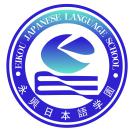 1.氏名Full Name1.氏名Full Name2.国籍Nationality2.国籍Nationality2.国籍Nationality2.国籍Nationality3.性別  Gender3.性別  Gender3.性別  Gender□男性/ Male□女性/ Female□男性/ Male□女性/ Female漢字名 Name(s) in Chinese　characters漢字名 Name(s) in Chinese　characters2.国籍Nationality2.国籍Nationality2.国籍Nationality2.国籍Nationality3.性別  Gender3.性別  Gender3.性別  Gender□男性/ Male□女性/ Female□男性/ Male□女性/ Female4.生年月日Date of Birth4.生年月日Date of Birth5.出生地Place of Birth5.出生地Place of Birth5.出生地Place of Birth6.電話番号Telephone Number6.電話番号Telephone Number7.現住所Current Address7.現住所Current Address7.現住所Current Address8.配偶者の有無Marital Status8.配偶者の有無Marital Status□無/ Single□有/ Married□無/ Single□有/ Married□無/ Single□有/ Married9.配偶者氏名Name of Spouse9.配偶者氏名Name of Spouse9.配偶者氏名Name of Spouse10.家族関係Family Details10.家族関係Family Details氏　名Name氏　名Name生年月日Date of Birth生年月日Date of Birth生年月日Date of Birth職 業Occupation職 業Occupation職 業Occupation職 業Occupation職 業Occupation現住所Current Address現住所Current Address現住所Current Address現住所Current Address現住所Current Address現住所Current Address父親/ Father父親/ Father母親/ Mother母親/ Mother兄弟姉妹/ Sibling兄弟姉妹/ Sibling兄弟姉妹/ Sibling兄弟姉妹/ Sibling11.学歴Educational Background11.学歴Educational Background学校名Name of School学校名Name of School所在地Address所在地Address所在地Address所在地Address所在地Address所在地Address所在地Address修学期間 Period of Study修学期間 Period of Study修学期間 Period of Study修学期間 Period of Study修学期間 Period of Study修学期間 Period of Study修学期間 Period of Study修学期間 Period of Study11.学歴Educational Background11.学歴Educational Background学校名Name of School学校名Name of School所在地Address所在地Address所在地Address所在地Address所在地Address所在地Address所在地Address入学年月EnrollmentYear/Month入学年月EnrollmentYear/Month入学年月EnrollmentYear/Month入学年月EnrollmentYear/Month卒業年月Completion Year/Month卒業年月Completion Year/Month年数Years Enrolled1.小学校Elementary School1.小学校Elementary School2.中学校Junior high school2.中学校Junior high school3.高等学校High school3.高等学校High school4.専門学校Vocational college4.専門学校Vocational college5.大学University5.大学University6.大学院Graduate college6.大学院Graduate college12.日本語学習歴　 Previous Japanese Education12.日本語学習歴　 Previous Japanese Education12.日本語学習歴　 Previous Japanese Education12.日本語学習歴　 Previous Japanese Education12.日本語学習歴　 Previous Japanese Education12.日本語学習歴　 Previous Japanese Education12.日本語学習歴　 Previous Japanese Education12.日本語学習歴　 Previous Japanese Education12.日本語学習歴　 Previous Japanese Education修学期間　Period of Study修学期間　Period of Study修学期間　Period of Study修学期間　Period of Study修学期間　Period of Study修学期間　Period of Study修学期間　Period of Study修学期間　Period of Study修学期間　Period of Study修学期間　Period of StudyＮｏ.学校名 Name of School学校名 Name of School所在地Address所在地Address所在地Address所在地Address所在地Address所在地Address開始年月Enrollment Year/Month開始年月Enrollment Year/Month開始年月Enrollment Year/Month開始年月Enrollment Year/Month開始年月Enrollment Year/Month開始年月Enrollment Year/Month修了年月Completion Year/Month修了年月Completion Year/Month修了年月Completion Year/Month1215.就学理由 / Objectives for studying Japanese:15.就学理由 / Objectives for studying Japanese:16.日本語学校修了後の進路希望 / Specific plans after graduation16.日本語学校修了後の進路希望 / Specific plans after graduation■日本国内での進学希望 / Enrols in a school of higher education in Japan.■日本国内での進学希望 / Enrols in a school of higher education in Japan.進学希望先学校名Name of School希望科目（専攻）Subject to be studied□帰国 / Return to home country 　□ その他 / Others  (           　　　　    )□帰国 / Return to home country 　□ その他 / Others  (           　　　　    )以上のことは総て真実であることを申告いたします。 (I certify that the above information is true and correct.)以上のことは総て真実であることを申告いたします。 (I certify that the above information is true and correct.)本人署名/Signature:作成年月日/Date:　　　　年Year　　　月Month　　日Day  本人署名/Signature:作成年月日/Date:　　　　年Year　　　月Month　　日Day  